Uplatnění reklamace produktu (reklamační list)Kupující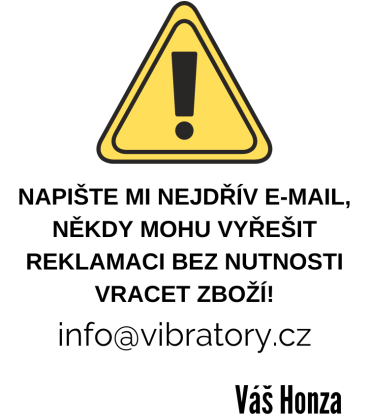 Jméno a příjmení: ………………………………………………………………………………………Adresa: ………………………………………………………………………………………….…….…….
Telefon: .........................................................................................................E-mail: ……………………………………………………………………………………………………….Prodávajícíwww.vibratory.czpoštovní adresa pro vyřízení reklamace:CORE FASHION s.r.o., Jar. Vrchlického 568/8, 28601 Čáslavfirma: CORE FASHION s.r.o. 
sídlo: Čechova 2613, 544 01 Dvůr Králové nad Labem (neslouží pro vyřízení reklamace)IČ: 28787242, DIČ: CZ 28787242
Reklamované zbožíOznačení zboží: ………………………………………………………………………………………………………………
Datum prodeje: ………………………………………………………………………………………………………………
Číslo kupního dokladu: ……………………………………………………………………………………………………Popis závady:Obsah balení při předání:Preferovaný způsob vyřízení reklamace (Před volbou způsobu vyřízení reklamace se seznamte s bodem „Práva a povinnosti z vadného plnění“ obchodních podmínek):a) oprava		b) výměna		c) sleva			d) odstoupení od smlouvyVyřízení reklamace očekávám nejpozději v zákonné lhůtě 30 kalendářních dnů. Zároveň vás žádám o vystavení písemného potvrzení o uplatnění reklamace s uvedením, kdy jsem právo uplatnil, co je obsahem reklamace spolu se zvoleným nárokem, a následně o vystavení potvrzení o datu a způsobu vyřízení reklamace, včetně uvedení doby jejího trvání.Datum uplatnění reklamace: ……………………………		Podpis kupujícího: ……………………………						